INSCHRIJFFORMULIER VIOS’38 TOURSPELNaam:Naam:Naam:Adres + Plaats:Adres + Plaats:Adres + Plaats: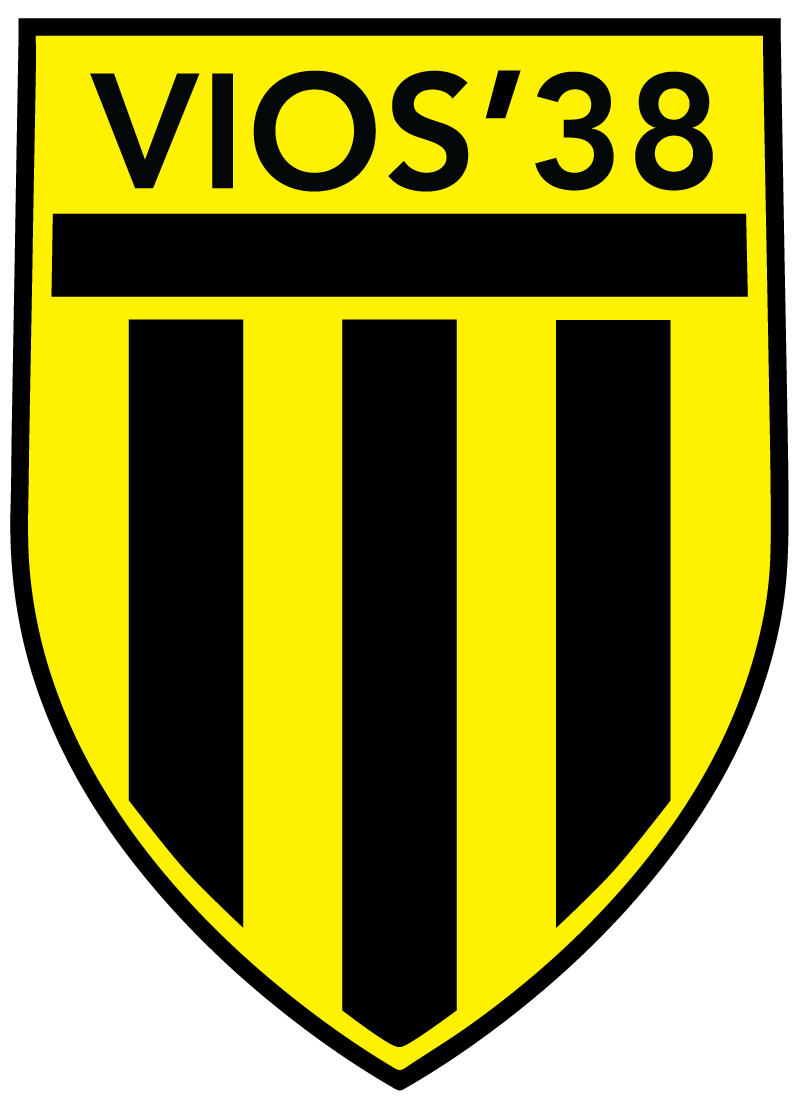 E-mail:E-mail:E-mail:Telnr:Telnr:Telnr:Ploegnaam:Ploegnaam:Ploegnaam:(Een ploegnaam alleen invullen bij 5 deelnames als ploeg onder één naam)(Een ploegnaam alleen invullen bij 5 deelnames als ploeg onder één naam)(Een ploegnaam alleen invullen bij 5 deelnames als ploeg onder één naam)(Een ploegnaam alleen invullen bij 5 deelnames als ploeg onder één naam)#RugnrNaam rennerNaam renner1.2.3.4.5.6.7.8.9.10.11.12.13.14.15.16.17.18.19.20.Reserve renners   (indien renners hierboven uitvallen vóór aanvang van etappe 3)Reserve renners   (indien renners hierboven uitvallen vóór aanvang van etappe 3)Reserve renners   (indien renners hierboven uitvallen vóór aanvang van etappe 3)Reserve renners   (indien renners hierboven uitvallen vóór aanvang van etappe 3)21.22.23.